Егерме етенсе   сакырылышы                               Двадцать седьмой созыв                               Ун тугызынсы ултырышы                                    Девятнадцатое  заседание         КАРАР                                                                   РЕШЕНИЕ                06 март   2017 й .                 №                            06   марта   2017г.О внесении изменений  и дополнений  в положение о муниципальной службе в администрации сельского поселения Кушнаренковский сельсовет  утвержденное решением Совета сельского поселения Кушнаренковский сельсовет  №295 от  29.04.2015г.      В соответствии с протестом  Кушнаренковской районной  прокуратуры от 28.02.2017г. №7д-2017  на решение Совета  сельского поселения Кушнаренковский сельсовет от 29.04.2015 г. №295 «Об утверждении Положения о муниципальной службе в администрации сельского поселения Кушнаренковский сельсовет» Совет сельского поселения Кушнаренковский сельсовет решил:1.  В соответствии  ч.4 ст.11 Закона Республики Башкортостан от 16.07.2007 г.№453-з «О муниципальной службе в Республике Башкортостан» 1.1.Пункт 18.3. ст.18 исключить.  1.2 пункт 18.4 ст.18  внести   изменения    в следующей редакции: ежегодные дополнительные оплачиваемые отпуска предоставляются муниципальному служащему за выслугу лет( продолжительностью не более 10 календарных дней). 1.3. В пункт 18.5 ст.18  внести изменения в следующей  редакции:    1) при стаже муниципальной службы от1 года до 5 лет- 1 календарный день;    2) при стаже муниципальной службы от 5-10 лет-5 календарных дней;    3) при стаже муниципальной службы от10 до 15 лет- 7 календарных дней;    4) при стаже муниципальной  службы 15 лет и более- 10 календарных дней.Глава сельского поселения                                          Р.Х.Саитов Башkортостан  РеспубликаҺыКушнаренко районы муниципаль районынынКушнаренко ауыл советы ауыл билӘмӘҺе советы452230, Кушнаренко ауылы, Островский урамы, 23Тел. 5-73-36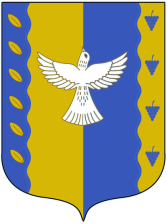 Республика  Башкортостансовет сельского поселения Кушнаренковский  сельсовет  муниципального  района Кушнаренковский район 452230, село Кушнаренково, ул. Островского, 23Тел. 5-73-36   